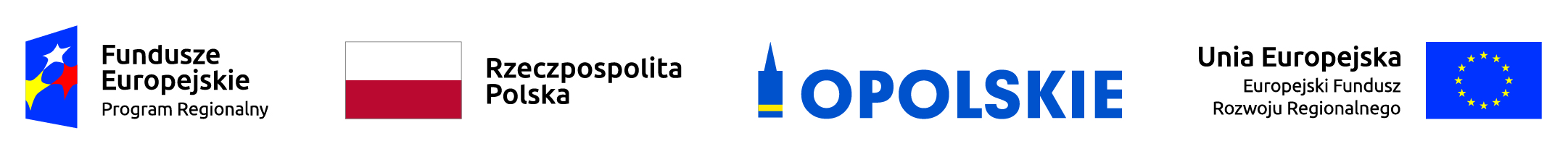 Specyfikacja istotnych warunków zamówieniaZnak sprawy: SG.III.4/2020Tryb postępowania: przetarg nieograniczonyPodstawa prawna – art. 10 ust. 1 oraz art. 39- 46 ustawy z dnia 29 stycznia 2004 r. Prawo zamówień publicznych (tekst jedn.: Dz. U. z  2019 r. poz. 1843). NAZWA ZAMÓWIENIA:„Dostawa namiotów pneumatycznych ”Zakup realizowany w ramach projektu pn.: „Doposażenie jednostek OSP województwa opolskiego w sprzęt służący przeciwdziałaniu pandemii COVID-19” współfinansowanego przez Unię Europejską ze środków Europejskiego Funduszu Rozwoju RegionalnegoZamawiający: Związek Ochotniczych Straży Pożarnych Rzeczypospolitej Polskiej z siedzibą w Warszawieul. Oboźna 1, 00-340 WarszawaKRS 0000116212, NIP 526-025-14-11 , REGON 007024050  reprezentowany na podstawie pełnomocnictwa z dnia 20 kwietnia 2020 roku przez  Andrzeja Borowskiego – Prezesa Zarządu Oddziału Wojewódzkiego Związku Ochotniczych Straży Pożarnych Rzeczypospolitej Polskiej Województwa Opolskiego, ul. Budowlanych 1, 45-005 OpoleNIP 754-033-99-12; REGON 007024050-00205tel./fax 77 454-39-17; adres email: opole@zosprp.pl(dalej „Zamawiający”) zaprasza do udziału w postępowaniu o udzielenie zamówienia publicznego prowadzonym
w trybie przetargu nieograniczonego zgodnie z wymaganiami określonymi w niniejszej specyfikacji istotnych warunków zamówienia (dalej „SIWZ”).Ilekroć w Specyfikacji Istotnych Warunków Zamówienia lub załącznikach stanowiących jej integralną część jest mowa o:JEDZ – oznacza to Jednolity Europejski Dokument Zamówienia sporządzony według wzoru wynikającego z Rozporządzenia wykonawczego Komisji (UE) 2016/7 z dnia 5 stycznia 2016 r. ustanawiającego standardowy formularz jednolitego europejskiego dokumentu zamówienia (Dz. Urz. UE L 3/16).Ogłoszeniu o Zamówieniu – oznacza to ogłoszenie o Zamówieniu opublikowane w Dzienniku Urzędowym Unii Europejskiej.Ofercie – należy przez to rozumieć ofertę składaną przez Wykonawcę, podlegającą ocenie i porównaniu wg kryteriów oceny wskazanych w SIWZ.Cenie – należy przez to rozumieć cenę w rozumieniu art. 3 ust. 1 pkt. 1 i ust. 2 Ustawy z dnia 9 maja 2014 r. o informowaniu o cenach towarów i usług (t. j. Dz.U. z 2019 r. poz. 178).Podwykonawcy - oznacza to podmiot, któremu Wykonawca powierza wykonanie części Przedmiotu Zamówienia (Przedmiotu Umowy).Podpisie elektronicznym – oznacza podpis elektroniczny składany za pomocą kwalifikowanego urządzenia dedykowanego do składania podpisu elektronicznego, który opiera się na kwalifikowanym certyfikacie podpisu elektronicznego (art. 3 pkt. 12 Rozporządzenia Parlamentu Europejskiego i Rady (UE) Nr 910/2014 z dnia 23 lipca 2014 w sprawie identyfikacji elektronicznej i usług zaufania
w odniesieniu do transakcji elektronicznych na rynku wewnętrznym oraz uchylające dyrektywę 1999/93/WE).Postaci elektronicznej – dokument w postaci elektronicznej opatrzony kwalifikowanym podpisem elektronicznym.Postępowaniu - należy przez to rozumieć niniejsze postępowanie sektorowe wszczynane w drodze publicznego ogłoszenia o zamówieniu w celu dokonania wyboru Oferty Wykonawcy, z którym zostanie zawarta umowa w sprawie Zamówienia, prowadzonego w trybie przetargu nieograniczonego.Rozporządzeniu – należy przez to rozumieć Rozporządzenie Ministra Rozwoju z dnia 26.07.2016 r.
w sprawie rodzajów dokumentów, jakich może żądać Zamawiający od Wykonawcy w postępowaniu
o udzielenie zamówienia (Dz. U. z 2016 r., poz. 1126 ze zm.) oraz Rozporządzenie Ministra Przedsiębiorczości i Technologii z dnia 16 października 2018 r. zmieniające rozporządzenie w sprawie rodzajów dokumentów, jakich może żądać zamawiający od wykonawcy w postępowaniu o udzielenie zamówienia (Dz. U. z 2018 r., poz. 1993).Specyfikacji lub SIWZ – oznacza to niniejszą Specyfikację Istotnych Warunków Zamówienia.Stronie/Strony – „Strona” oznacza Zamawiającego albo Wykonawcę, „Strony” - oznacza Zamawiającego i Wykonawcę.Ustawie PZP - należy przez to rozumieć ustawę z dnia 29 stycznia 2004 r. - Prawo zamówień publicznych (tekst jedn.: Dz. U. z  2019 r. poz. 1843)Umowie – należy przez to rozumieć umowę zawieraną na piśmie pomiędzy Zamawiającym 
i Wykonawcą, którego Oferta została uznana za najkorzystniejszą.Wykonawcy - należy przez to rozumieć osobę fizyczną, osobę prawną albo jednostkę organizacyjną nieposiadającą osobowości prawnej, która ubiega się o udzielenie zamówienia publicznego, złożyła ofertę lub zawarła umowę w sprawie Zamówienia.Postępowanie prowadzone jest w trybie przetargu nieograniczonego na podstawie art. 10 ust. 1 oraz art. 39 – 46 ustawy PZP oraz aktów wykonawczych do PZP.Postępowanie jest prowadzone zgodnie z zasadami przewidzianymi dla zamówień o wartości równej lub wyższej niż kwoty określonej w przepisach wydanych na podstawie art. 11 ust. 8 PZP. Postępowanie jest prowadzone zgodnie z zasadami przewidzianymi dla tzw. „procedury odwróconej”,
o której mowa w art. 24aa ust. 1 i 2 PZP. Stosownie do przywołanych przepisów Zamawiający najpierw dokona oceny ofert, a następnie zbada, czy wykonawca, którego oferta została oceniona jako najkorzystniejsza, nie podlega wykluczeniu oraz spełnia warunki udziału w postępowaniu.Przedmiotem zamówienia jest dostawa namiotów pneumatycznych wraz z wyposażeniem:namioty pneumatyczne o powierzchni min 37 m2 - 29 szt.namiot pneumatyczny o powierzchni min. 30 m2 - 1 szt.namiot pneumatyczny o powierzchni min. 28 m2 - 1 szt.Namioty wraz z wyposażeniem muszą być fabrycznie nowe, nieużywane, nieuszkodzone, nieobciążone prawami osób trzecich, pierwszej jakości.Szczegółowy opis przedmiotu zamówienia, określający wymagania minimalne postawione przez Zamawiającego dotyczące przedmiotu zamówienia zawarte są w załączniku nr 1 do SIWZ: „Opis przedmiotu zamówienia”. Wymagania szczegółowe dla namiotów pneumatycznych.Nazwy i kody dotyczące przedmiotu zamówienia określone zgodnie ze Wspólnym Słownikiem Zamówień (CPV): 39522530-1 Namioty.Zakup realizowany w ramach projektu Zakup realizowany w ramach projektu pn.: „Doposażenie jednostek OSP województwa opolskiego w sprzęt służący przeciwdziałaniu pandemii COVID-19” współfinansowanego przez Unię Europejską ze środków Europejskiego Funduszu Rozwoju Regionalnego. Wzór tabliczki informacyjnej określony jest w załączniku nr 9 do SIWZ. Wykaz użytkowników stanowi załącznik nr 8.Zgodnie z art. 30 ust. 4 ustawy Prawo zamówień, w miejscu gdzie przedmiot zamówienia opisany jest za pomocą norm, europejskich ocen technicznych, aprobat, specyfikacji technicznych i systemów referencyjnych technicznych, Zamawiający dopuszcza rozwiązania równoważne opisywanym. Wskazanie równoważności oferowanego rozwiązania zgodnie z art. 30 ust. 5 ustawy PZP spoczywa na Wykonawcy. W przypadku opisu za pomocą norm za rozwiązania równoważne uznaje się takie rozwiązania, które zapewniają spełnienie wymagań minimalnych określonych w normie na poziomie nie gorszym niż opisano to w stosownych normach. W przypadku przywołanych w SIWZ norm rozumie się normy aktualne.W pozostałych przypadkach (opis przedmiotu zamówienia za pomocą europejskich ocen technicznych, aprobat, specyfikacji technicznych i systemów referencyjnych technicznych) za równoważny uważa się taki produkt, materiał czy system o parametrach technicznych, funkcjonalnych i jakościowych nie gorszych niż wymienione w opisie przedmiotu zamówienia.Termin realizacji zamówienia:  do 90 dni kalendarzowych od dnia zawarcia umowy.Termin zakończenia odnosi się do terminu zakończenia odbioru namiotów i przeniesienia własności na zasadach określonych w umowie.W postępowaniu mogą brać udział Wykonawcy, którzy nie podlegają wykluczeniu z postępowania
o udzielenie zamówienia w okolicznościach, o których mowa w art. 24 ust. 1 pkt 12-23 PZP, art. 24 ust. 5 pkt 1 i 8 ustawy PZP.W postępowaniu mogą brać udział Wykonawcy, którzy spełniają warunki udziału w postępowaniu,
o których mowa w art. 22 ust. 1b PZP dotyczące:1)	kompetencji lub uprawnień do prowadzenia określonej działalności zawodowej, 
o ile wynika to z odrębnych przepisów: Zamawiający nie stawia szczególnych wymagań 
w zakresie opisu spełniania tego warunku udziału w postępowaniu.2)	sytuacji ekonomicznej lub finansowej: Zamawiający nie stawia szczególnych wymagań 
w zakresie opisu spełniania tego warunku udziału w postępowaniu.3)	zdolności technicznej lub zawodowej - doświadczenie: Warunek w zakresie doświadczenia, zostanie uznany za spełniony, jeśli Wykonawca wykaże, że w okresie ostatnich 3 lat przed upływem terminu składania ofert (a jeżeli okres prowadzenia działalności jest krótszy – w tym okresie) zrealizował należycie 1 dostawę, co najmniej 10 namiotów pneumatycznych na kwotę nie mniejszą niż 200 000 zł.W celu potwierdzenia braku podstaw do wykluczenia z postępowania, o których mowa  w pkt 5.1. oraz
w celu potwierdzenia spełniania warunków udziału w postępowaniu, o których mowa w pkt 5.2. Wykonawca będzie obowiązany przedstawić Zamawiającemu następujące oświadczenia i dokumenty
(w terminach wskazanych w niniejszej SIWZ): aktualne na dzień składania ofert oświadczenie Wykonawcy stanowiące wstępne potwierdzenie spełnienia warunków udziału w postępowaniu określonych w niniejszej SIWZ i braku podstaw do wykluczenia, złożone na formularzu jednolitego europejskiego dokumentu zamówienia JEDZ. Treść JEDZ określona została w załączniku nr 3 do SIWZ. JEDZ należy złożyć wraz z ofertą. JEDZ Wykonawca sporządza, pod rygorem nieważności, w postaci elektronicznej, opatrzonej kwalifikowanym podpisem elektronicznym. Na potwierdzenie spełnienia warunku udziału w postępowaniu dot. doświadczenia Zamawiający dopuszcza, aby Wykonawca w części IV JEDZ - Kryteria selekcji wypełnił tylko sekcję α. W takim przypadku wykonawca nie musi wypełniać żadnej z pozostałych sekcji w części IV JEDZ. Weryfikacja spełnienia konkretnych, określonych przez Zamawiającego, warunków udziału
w postępowaniu, dokonana zostanie w oparciu o stosowne dokumenty złożone przez Wykonawcę, którego oferta zostanie oceniona najwyżej, na wezwanie Zamawiającego (art. 26 ust. 1 ustawy PZP). szczegółowy opis przedmiotu zamówienia, określający wymagania minimalne postawione przez Zamawiającego dotyczące przedmiotu zamówienia zgodne z załącznikiem nr 1 do SIWZ: „Opis techniczny przedmiotu zamówienia”.wykaz dostaw wykonywanych, w okresie ostatnich 3 lat przed upływem terminu składania ofert, a jeżeli okres prowadzenia działalności jest krótszy – w tym okresie, wraz z podaniem ich wartości, przedmiotu, dat wykonania i podmiotów, na rzecz których dostawy zostały wykonane (wzór wykazu wykonanych dostaw stanowi załącznik nr 4 do SIWZ),dowody, że wskazane przez Wykonawcę dostawy na potwierdzenie spełnienia warunku udziału
w postępowaniu w zakresie doświadczenia zostały wykonane należycie. Dowodami, o których mowa powyżej są referencje bądź inne dokumenty wystawione przez podmiot, na rzecz którego dostawy były wykonywane, a jeżeli z uzasadnionej przyczyny o obiektywnym charakterze Wykonawca nie jest w stanie uzyskać tych dokumentów – oświadczenie Wykonawcy. odpis z właściwego rejestru lub z centralnej ewidencji i informacji o działalności gospodarczej, jeżeli odrębne przepisy wymagają wpisu do rejestru lub ewidencji, w celu potwierdzenia braku podstaw wykluczenia na podstawie art. 24 ust. 5 pkt 1 PZP; zaświadczenie właściwego naczelnika urzędu skarbowego potwierdzające, że wykonawca nie zalega
z opłacaniem podatków, wystawione nie wcześniej niż 3 miesiące przed upływem terminu składania ofert lub inny dokument potwierdzający, że Wykonawca zawarł porozumienie z właściwym organem podatkowym w sprawie spłat tych należności wraz z ewentualnymi odsetkami lub grzywnami,
w szczególności uzyskał przewidziane prawem zwolnienie, odroczenie lub rozłożenie na raty zaległych płatności lub wstrzymanie w całości wykonania decyzji właściwego organu; art. 24 ust. 5 pkt. 8 PZP;zaświadczenie właściwej terenowej jednostki organizacyjnej Zakładu Ubezpieczeń Społecznych lub Kasy Rolniczego Ubezpieczenia Społecznego albo inny dokument potwierdzający, że Wykonawca nie zalega z opłacaniem składek na ubezpieczenia społeczne lub zdrowotne, wystawione nie wcześniej niż 3 miesiące przed upływem terminu składania ofert lub inny dokument potwierdzający, że Wykonawca zawarł porozumienie z właściwym organem w sprawie spłat tych należności wraz z ewentualnymi odsetkami lub grzywnami, w szczególności uzyskał przewidziane prawem zwolnienie, odroczenie lub rozłożenie na raty zaległych płatności lub wstrzymanie w całości wykonania decyzji właściwego organu; art. 24 ust. 5 pkt. 8 PZP;informację z Krajowego Rejestru Karnego w zakresie określonym w art. 24 ust. 1 pkt 13, 14 i 21 PZP, wystawioną nie wcześniej niż 6 miesięcy przed upływem terminu składania ofert; oświadczenie Wykonawcy o braku wydania wobec niego prawomocnego wyroku sądu lub ostatecznej decyzji administracyjnej o zaleganiu z uiszczaniem podatków, opłat lub składek na ubezpieczenia społeczne lub zdrowotne albo – w przypadku wydania takiego wyroku lub decyzji – dokumenty potwierdzające dokonanie płatności tych należności wraz z ewentualnymi odsetkami lub grzywnami lub zawarcie wiążącego porozumienia w sprawie spłat tych należności (w odniesieniu do przesłanki wykluczenia opisanej w art. 24 ust. 1 pkt 15 PZP) (wg wzoru stanowiącego załącznik nr 5 do SIWZ);oświadczenie Wykonawcy o braku orzeczenia wobec niego tytułem środka zapobiegawczego zakazu ubiegania się o zamówienia publiczne (w odniesieniu do przesłanki wykluczenia opisanej w art. 24 ust. 1 pkt 22 PZP) (wg wzoru stanowiącego załącznik nr 5 do SIWZ);oświadczenie Wykonawcy o niezaleganiu z opłacaniem podatków i opłat lokalnych, o których mowa
w ustawie z dnia 12 stycznia 1991 r. o podatkach i opłatach lokalnych (tekst jedn. Dz. U. z 2018r. poz. 1445 z późn. zm.) (wg wzoru stanowiącego załącznik nr 5 do SIWZ); art. 24 ust. 5 pkt. 8 PZP.Dokumenty wskazane w pkt 6.1 ppkt. 3)-11) Wykonawca, którego oferta zostanie oceniona najwyżej z punktu kryteriów oceny ofert będzie obowiązany złożyć w terminie wskazanym przez Zamawiającego, nie krótszym niż 10 dni, określonym w wezwaniu wystosowanym przez Zamawiającego do Wykonawcy po otwarciu ofert w trybie art. 26 ust. 1 PZP. W celu potwierdzenia braku podstaw do wykluczenia z postępowania o udzielenie zamówienia
w okolicznościach, o których mowa w art. 24 ust. 1 pkt 23 PZP Wykonawca będzie zobowiązany złożyć oświadczenie o przynależności lub braku przynależności do tej samej grupy kapitałowej (wg wzoru stanowiącego załącznik nr 6 do SIWZ). Niezwłocznie po otwarciu ofert Zamawiający zamieści na stronie internetowej informacje dotyczące: (1) kwoty, jaką zamierza przeznaczyć na sfinansowanie zamówienia, (2) firm oraz adresów wykonawców, którzy złożyli oferty w terminie oraz (3) cen zawartych w ofertach.Wykonawca, w terminie 3 dni od dnia zamieszczenia na stronie internetowej ww. informacji przekazuje Zamawiającemu oświadczenie o przynależności lub braku przynależności do tej samej grupy kapitałowej, o której mowa w art. 24 ust. 1 pkt 23 PZP. Wraz ze złożeniem oświadczenia, Wykonawca może przedstawić dokumenty bądź informacje potwierdzające, że powiązania z innym Wykonawcą nie prowadzą do zakłócenia konkurencji w postępowaniu o udzielenie zamówienia. W przypadku Wykonawców wspólnie ubiegających się o udzielenie zamówienia oświadczenie składa każdy z takich Wykonawców. Wykonawca może w celu potwierdzenia spełnienia warunków udziału w postępowaniu  polegać na zdolnościach technicznych lub zawodowych (warunki wskazane w pkt 5.2. ppkt 3) innych podmiotów, niezależnie od charakteru prawnego łączących go z nimi stosunków. Wykonawca w takiej sytuacji musi udowodnić zamawiającemu, że realizując zamówienie, będzie dysponował niezbędnymi zasobami tych podmiotów, w szczególności przedstawiając zobowiązanie tych podmiotów do oddania mu do dyspozycji niezbędnych zasobów na potrzeby realizacji zamówienia. Dokument, z którego będzie wynikać zobowiązanie podmiotu trzeciego powinien wyrażać w sposób jednoznaczny wolę udostępnienia Wykonawcy ubiegającemu się o zamówienie, odpowiedniego zasobu, czyli wskazywać jakiego zasobu dotyczy, określać jego rodzaj, zakres, czas udostępnienia oraz inne okoliczności wynikające ze specyfiki danego zasobu. Z treści przedstawionego dokumentu musi jednoznacznie wynikać: (1) zakres dostępnych wykonawcy zasobów innego podmiotu; (2) sposób wykorzystania zasobów innego podmiotu, przez wykonawcę, przy wykonywaniu zamówienia publicznego; (3) zakres i okres udziału innego podmiotu przy wykonywaniu zamówienia publicznego; (4) czy podmiot, na zdolnościach którego wykonawca polega
w odniesieniu do warunków udziału w postępowaniu dotyczących doświadczenia, zrealizuje dostawę których wskazane zdolności dotyczą. Jeżeli Wykonawca, wykazując spełnianie warunku, o których mowa w art. 22 ust. 1b PZP (pkt 5.2. ppkt. 3 SIWZ), polega na zasobach innych podmiotów na zasadach określonych w art. 22a ust. 1 PZP zobowiązany jest złożyć wraz z ofertą:1)	oświadczenie podmiotu trzeciego o spełnieniu warunków udziału w postępowaniu (w zakresie warunku, w stosunku do którego udostępnia swój potencjał) i braku podstaw do wykluczenia na formularzu JEDZ. JEDZ podmiotu trzeciego powinien zostać złożony pod rygorem nieważności, w postaci elektronicznej, opatrzonej kwalifikowanym podpisem elektronicznym.2)	zobowiązanie podmiotu trzeciego albo inny dokument służący wykazaniu udostępnienia wykonawcy potencjału przez podmiot trzeci zgodnie z pkt 6.3. SIWZ. Wykonawca, który wykazując spełnianie warunków, o których mowa w art. 22 ust. 1b PZP (pkt 6.2. SIWZ), polega na zasobach innych podmiotów na zasadach określonych w art. 22a ust. 1 PZP zobowiązany będzie do przedstawienia w odniesieniu do tych podmiotów dokumentów wymienionych w pkt 6.1. 5)-11) . Dokumenty wymienione w pkt 6.1. pkt 5)-11) Wykonawca będzie obowiązany złożyć w terminie wskazanym przez Zamawiającego, nie krótszym niż 10 dni, określonym w wezwaniu wystosowanym przez Zamawiającego do wykonawcy po otwarciu ofert  w trybie art. 26 ust. 1 PZP.Jeżeli Wykonawca ma siedzibę lub miejsce zamieszkania poza terytorium Rzeczypospolitej Polskiej zamiast dokumentów:1)	o których mowa w pkt 6.1. pkt. 5)-7) składa dokument lub dokumenty wystawione w kraju, 
w którym ma siedzibę lub miejsce zamieszkania, potwierdzające odpowiednio, że: nie otwarto jego likwidacji ani nie ogłoszono upadłości, nie zalega z uiszczeniem podatków, opłat, składek na ubezpieczenie społeczne lub zdrowotne albo, że zawarł porozumienie z właściwym organem w sprawie spłat tych należności wraz
z ewentualnymi odsetkami lub grzywnami, w szczególności uzyskał przewidziane prawem zwolnienie, odroczenie lub rozłożenie na raty zaległych płatności lub wstrzymanie w całości wykonania decyzji właściwego organu,2)	o których mowa w pkt 6.1. pkt. 8) składa informacje z odpowiedniego rejestru albo, 
w przypadku braku takiego rejestru, inny równoważny dokument wydany przez właściwy organ sądowy lub administracyjny kraju, w którym Wykonawca ma siedzibę lub miejsce zamieszkania lub miejsce zamieszkania ma osoba, której dotyczy informacja albo dokument w zakresie określonym
w art. 24 ust. 1 pkt 13, 14 i 21 PZP.Dokumenty, o których mowa powyżej w pkt. 6.4. ppkt 1) lit. a) oraz w pkt 6.4. ppkt. 2) powinny być wystawione nie wcześniej niż 6 miesięcy przed upływem terminu składania ofert. Dokumenty, o których mowa powyżej w pkt. 6.4. ppkt 1) lit. b) powinny być wystawiane nie wcześniej niż 3 miesiące przed upływem terminu składania ofert.Jeżeli w kraju, w którym wykonawca ma siedzibę lub miejsce zamieszkania lub miejsce zamieszkania ma osoba, której dokument dotyczy, nie wydaje się dokumentów, o których mowa w pkt. 6.4., zastępuje się je dokumentem zawierającym odpowiednio oświadczenie Wykonawcy, ze wskazaniem osoby albo osób uprawnionych do jego reprezentacji, lub oświadczenie osoby, której dokument miał dotyczyć, złożone przed notariuszem lub przed organem sądowym, administracyjnym albo organem samorządu zawodowego lub gospodarczego właściwym ze względu na siedzibę lub miejsce zamieszkania Wykonawcy lub miejsce zamieszkania tej osoby. Postanowienia pkt. 6.5. stosuje się odpowiednio.W przypadku wątpliwości co do treści dokumentu złożonego przez Wykonawcę mającego siedzibę lub miejsce zamieszkania poza terytorium Rzeczypospolitej Polskiej, Zamawiający może zwrócić się do właściwych organów odpowiednio kraju, w którym Wykonawca ma siedzibę lub miejsce zamieszkania lub miejsce zamieszkania ma osoba, której dokument dotyczy, z wnioskiem o udzielenie niezbędnych informacji dotyczących tego dokumentu.Wykonawca mający siedzibę na terytorium Rzeczypospolitej Polskiej, w odniesieniu do osoby mającej miejsce zamieszkania poza terytorium Rzeczypospolitej Polskiej, której dotyczy dokument wskazany
w pkt 6.1 pkt. 8), składa dokument, o którym mowa w pkt 6.4 ppkt 2, w zakresie określonym w art. 24 ust. 1 pkt 14 i 21 PZP. Jeżeli w kraju, w którym miejsce zamieszkania ma osoba, której dokument miał dotyczyć, nie wydaje się takich dokumentów, zastępuje się go dokumentem zawierającym oświadczenie tej osoby złożonym przed notariuszem lub przed organem sądowym, administracyjnym albo organem samorządu zawodowego lub gospodarczego właściwym ze względu na miejsce zamieszkania tej osoby. Postanowienia zawarte w pkt. 6.5 zdanie pierwsze stosuje się. Jeżeli w dokumentach złożonych na potwierdzenie spełnienia warunków udziału w postępowaniu jakiekolwiek wartości zostaną podane w walucie obcej to Zamawiający przeliczy wartość waluty na złote wedle średniego kursu NBP z dnia przekazania ogłoszenia o zamówieniu do Dziennika Urzędowego Unii Europejskiej. W przypadku oferty Wykonawców wspólnie ubiegających się o udzielenie zamówienia (konsorcjum): w formularzu oferty należy wskazać firmy (nazwy) wszystkich Wykonawców wspólnie ubiegających się o udzielenie zamówienia;oferta musi być podpisana w taki sposób, by wiązała prawnie wszystkich Wykonawców wspólnie ubiegających się o udzielenie zamówienia. Osoba podpisująca ofertę musi posiadać umocowanie prawne do reprezentacji. Umocowanie musi wynikać z treści pełnomocnictwa załączonego do oferty – treść pełnomocnictwa powinna dokładnie określać zakres umocowania;JEDZ składa każdy z Wykonawców wspólnie ubiegających się o zamówienie. Dokumenty te potwierdzają spełnianie warunków udziału w postępowaniu oraz brak podstaw wykluczenia
w zakresie, w którym każdy z Wykonawców wykazuje spełnianie warunków udziału
w postępowaniu oraz brak podstaw wykluczenia. Oświadczenie Wykonawców wspólnie ubiegających się o udzielenie zamówienia składane na formularzu JEDZ powinno zostać złożone przed upływem terminu składania ofert oraz powinno mieć formę dokumentu elektronicznego, podpisanego kwalifikowanym podpisem elektronicznym przez każdego z nich w zakresie w jakim potwierdzają spełnienie warunków udziału w postępowaniu oraz brak podstaw wykluczenia. Zasady związane z przesłaniem formularza JEDZ w formie dokumentu elektronicznego zostały opisane w rozdziale 7 SIWZ.dokumenty, o których mowa w pkt 6.1. pkt. 5)-11) obowiązany będzie złożyć każdy
z Wykonawców wspólnie ubiegających się o udzielenie zamówienia.wszyscy Wykonawcy wspólnie ubiegający się o udzielenie zamówienia będą ponosić odpowiedzialność solidarną za wykonanie umowy;Wykonawcy wspólnie ubiegający się o udzielenie zamówienia wyznaczą spośród siebie Wykonawcę kierującego (lidera), upoważnionego do zaciągania zobowiązań, otrzymywania poleceń oraz instrukcji dla i w imieniu każdego, jak też dla wszystkich partnerów;Zamawiający może w ramach odpowiedzialności solidarnej żądać wykonania umowy w całości przez lidera lub od wszystkich Wykonawców wspólnie ubiegających się o udzielenie zamówienia łącznie lub każdego z osobna.W przypadku Wykonawców wykonujących działalność w formie spółki cywilnej postanowienia dot. oferty Wykonawców wspólnie ubiegających się o udzielenie zamówienia (konsorcjum) stosuje się odpowiednio, z zastrzeżeniem, że do odpowiedzi na wezwanie Zamawiającego do złożenia dokumentów, o którym mowa w pkt 6.1. należy załączyć (1) zaświadczenie właściwego naczelnika urzędu skarbowego potwierdzające, iż Wykonawca nie zalega z opłacaniem podatków, wystawione nie wcześniej niż 3 miesiące przed upływem terminu składania ofert, lub inny dokument potwierdzający, że Wykonawca zawarł porozumienie z właściwym organem podatkowym w sprawie spłat tych należności wraz
z ewentualnymi odsetkami lub grzywnami, w szczególności uzyskał przewidziane prawem zwolnienie, odroczenie lub rozłożenie na raty zaległych płatności lub wstrzymanie w całości wykonania decyzji właściwego organu oraz (2) zaświadczenie właściwej terenowej jednostki organizacyjnej Zakładu Ubezpieczeń Społecznych lub Kasy Rolniczego Ubezpieczenia Społecznego albo innego dokumentu potwierdzającego, że Wykonawca nie zalega z opłacaniem składek na ubezpieczenie społeczne lub zdrowotne, wystawione nie wcześniej niż 3 miesiące przed upływem terminu składania ofert, lub inny dokument potwierdzający, że Wykonawca zawarł porozumienie z właściwym organem w sprawie spłat tych należności wraz z ewentualnymi odsetkami lub grzywnami, w szczególności uzyskał przewidziane prawem zwolnienie, odroczenie lub rozłożenie na raty zaległych płatności lub wstrzymanie w całości wykonania decyzji właściwego organu - odrębnie dla każdego ze wspólników oraz odrębnie dla spółki.Zamawiający informuje, iż na podstawie § 2 ust. 7 rozporządzenia, jeżeli treść informacji przekazanych przez Wykonawcę w JEDZ odpowiada zakresowi informacji, których Zamawiający wymaga poprzez żądanie dokumentów zamawiający może odstąpić od żądania tych dokumentów od Wykonawcy.Jeżeli jest to niezbędne do zapewnienia odpowiedniego przebiegu postępowania o udzielenie zamówienia, Zamawiający może na każdym etapie postępowania wezwać Wykonawców do złożenia wszystkich lub niektórych oświadczeń lub dokumentów potwierdzających, że nie podlegają wykluczeniu i spełniają warunki udziału w postępowaniu, a jeżeli zachodzą uzasadnione podstawy do uznania, że złożone uprzednio oświadczenia lub dokumenty nie są już aktualne, do złożenia aktualnych oświadczeń lub dokumentów.Dokumenty lub oświadczenia, o których mowa w rozporządzeniu, wymienione w niniejszym rozdziale SIWZ należy złożyć w oryginale w postaci dokumentu elektronicznego lub w elektronicznej kopii dokumentu lub oświadczenia poświadczonej za zgodność z oryginałem. Poświadczenia za zgodność z oryginałem dokonuje odpowiednio Wykonawca, podmiot, na którego zdolnościach polega Wykonawca albo Wykonawcy wspólnie ubiegający się o udzielenie zamówienia publicznego, w zakresie dokumentów lub oświadczeń, które każdego z nich dotyczą. Poświadczenia za zgodność z oryginałem elektronicznej kopii dokumentu lub oświadczenia, 
o której mowa w pkt 6.14., następuje przy użyciu kwalifikowanego podpisu elektronicznego. 
W przypadku przekazywania przez Wykonawcę elektronicznej kopii dokumentu lub oświadczenia, opatrzenie jej kwalifikowanym podpisem elektronicznym przez Wykonawcę albo odpowiednio przez podmiot, na którego zdolnościach lub sytuacji polega Wykonawca na zasadach określonych w art. 22a PZP, jest równoznaczne z poświadczeniem elektronicznej kopii dokumentu lub oświadczenia za zgodność z oryginałem.”Osobami uprawnionymi do porozumiewania się z Wykonawcami są: Jerzy Imbiorski, tel:  77 4543917Zdzisław Olejniczak tel.: 77 4543917e- mail: opole@zosprp.plod wtorku do piątku w godz. 8.00 –14.00, z wyłączeniem dni wolnych od pracy.Postępowanie prowadzone jest w języku polskim w formie elektronicznej za pośrednictwem platformazakupowa.pl (zwanej dalej jako „Platforma”).W celu skrócenia czasu udzielenia odpowiedzi na pytania preferuje się, aby komunikacja między zamawiającym a wykonawcami, w tym wszelkie oświadczenia, wnioski, zawiadomienia oraz informacje, przekazywane są w formie elektronicznej za pośrednictwem Platformy i formularza „Wyślij wiadomość do zamawiającego”. Za datę przekazania (wpływu) oświadczeń, wniosków, zawiadomień oraz informacji przyjmuje się datę ich przesłania za pośrednictwem Platformy poprzez kliknięcie przycisku „Wyślij wiadomość do zamawiającego” po których pojawi się komunikat, że wiadomość została wysłana do zamawiającego.Zamawiający będzie przekazywał wykonawcom informacje w formie elektronicznej za pośrednictwem Platformy. Informacje dotyczące odpowiedzi na pytania, zmiany specyfikacji, zmiany terminu składania i otwarcia ofert Zamawiający będzie zamieszczał na platformie w sekcji “Komunikaty”. Korespondencja, której zgodnie z obowiązującymi przepisami adresatem jest konkretny wykonawca, będzie przekazywana w formie elektronicznej za pośrednictwem Platformy do konkretnego wykonawcy.Wykonawca, przystępując do niniejszego postępowania o udzielenie zamówienia publicznego:akceptuje warunki korzystania z platformazakupowa.pl określone w Regulaminie zamieszczonym na stronie internetowej pod linkiem  w zakładce „Regulamin" oraz uznaje go za wiążący,zapoznał i stosuje się do Instrukcji składania ofert/wniosków dostępnej pod linkiem. Zamawiający nie ponosi odpowiedzialności za złożenie oferty w sposób niezgodny z Instrukcją korzystania z Platformy, w szczególności za sytuację, gdy zamawiający zapozna się z treścią oferty przed upływem terminu składania ofert (np. złożenie oferty w zakładce „Wyślij wiadomość do zamawiającego”). Taka oferta zostanie uznana przez Zamawiającego za ofertę handlową i nie będzie brana pod uwagę w przedmiotowym postępowaniu.Zamawiający informuje, że instrukcje korzystania z Platformy dotyczące w szczególności logowania, składania wniosków o wyjaśnienie treści SIWZ, składania ofert oraz innych czynności podejmowanych w niniejszym postępowaniu przy użyciu Platformy znajdują się w zakładce „Instrukcje dla Wykonawców" na stronie internetowej pod adresem: https://platformazakupowa.pl/strona/45-instrukcjeZamawiający wymaga wniesienia wadium w wysokości 30 000 zł. Wadium wnosi się przed upływem terminu składania ofert. Wadium może być wnoszone w jednej lub kilku następujących formach:1)	pieniądzu,2)	poręczeniach bankowych lub poręczeniach spółdzielczej kasy oszczędnościowo-kredytowej,
z tym że poręczenie kasy jest zawsze poręczeniem pieniężnym,3)	gwarancjach bankowych,4)	gwarancjach ubezpieczeniowych,5)	poręczeniach udzielonych przez podmioty, o których mowa w  art. 6b ust. 5 pkt. 2 ustawy z dnia 9 listopada 2000 r. o utworzeniu Polskiej Agencji Rozwoju Przedsiębiorczości (tekst jedn.: Dz. U. z 2018 r. poz. 110 z późn. zm.).Wadium wpłacane w pieniądzu należy wnieść przelewem na rachunek bankowy Zamawiającego w banku Bank Spółdzielczy w Leśnicy z siedzibą w Strzelcach Opolskich nr 42 8907 0008 2012 7500 1203 0001 z dopiskiem: wadium na zabezpieczenie oferty w postępowaniu na „dostawę namiotów pneumatycznych”. Wniesienie wadium w pieniądzu będzie skuteczne, jeżeli w podanym terminie zostanie zaliczone na rachunku bankowym Zamawiającego.Z treści wadium wnoszonego w formie: poręczenia bankowego, poręczenia spółdzielczej kasy oszczędnościowo-kredytowej, gwarancji bankowej, gwarancji ubezpieczeniowej lub poręczeniach udzielonych przez podmioty, o których mowa w art. 6b ust. 5 pkt. 2 ustawy z dnia 9 listopada 2000 r.
o utworzeniu Polskiej Agencji Rozwoju Przedsiębiorczości powinno wynikać bezwarunkowe, na pierwsze pisemne żądanie zgłoszone przez Zamawiającego w terminie związania ofertą, zobowiązanie gwaranta do wypłaty Zamawiającemu pełnej kwoty wadium w okolicznościach określonych w art. 46 ust. 4a PZP oraz art. 46 ust. 5 PZP. Wadium wnoszone w formie innej niż pieniądz składa się wraz z ofertą w oryginale 
w postaci elektronicznej tj. opatrzonej kwalifikowanym podpisem elektronicznymi osób upoważnionych do jego wystawienia. Wadium musi zabezpieczać ofertę przez cały okres związania ofertą. Oferta Wykonawcy, który nie wniesie wadium lub nie zabezpieczy oferty akceptowalną formą wadium w wyznaczonym terminie, zostanie odrzucona z postępowania na podstawie art. 89 ust. 1 pkt 7b PZP.Treść gwarancji wadialnej musi zawierać następujące elementy:1) 	nazwę dającego zlecenie (Wykonawcy), beneficjenta gwarancji/poręczenia (Zamawiającego), gwaranta (banku lub instytucji ubezpieczeniowej udzielających gwarancji/poręczenia) oraz wskazanie ich siedzib,2) 	określenie wierzytelności, która ma być zabezpieczona gwarancją/poręczeniem – określenie przedmiotu zamówienia3) 	kwotę gwarancji/poręczenia,4) 	zobowiązanie gwaranta/poręczyciela do zapłacenia bezwarunkowo i nieodwołalnie kwoty gwarancji/poręczenia na pierwsze pisemne żądanie Zamawiającego w okolicznościach określonych w art. 46 ust. 4a PZP oraz art. 46 ust. 5 PZP .Termin, którym wykonawca będzie związany złożoną ofertą wynosi 60 dni. Zgodnie z art. 85 ust. 5 PZP bieg terminu rozpoczyna się wraz z upływem terminu składania ofert.Wykonawca samodzielnie lub na wniosek Zamawiającego może przedłużyć termin związania ofertą, z tym że Zamawiający może tylko raz, co najmniej na 3 dni przed upływem terminu związania ofertą zwrócić się do Wykonawców o wyrażenie zgody na przedłużenie tego terminu o oznaczony okres, nie dłuższy jednak niż 60 dni.Przedłużenie terminu związania ofertą jest dopuszczalne tylko z jednoczesnym przedłużeniem okresu ważności wadium albo, jeżeli nie jest to możliwe, z wniesieniem nowego wadium na przedłużony okres związania ofertą. Jeżeli przedłużenie terminu związania ofertą dokonywane jest po wyborze oferty najkorzystniejszej, obowiązek wniesienia nowego wadium lub jego przedłużenia dotyczy jedynie Wykonawcy, którego oferta została wybrana jako najkorzystniejsza.Oferta powinna zawierać wszystkie wymagane w niniejszym SIWZ oświadczenia i dokumenty, bez dokonywania w ich treści jakichkolwiek zastrzeżeń lub zmian ze strony wykonawcy. Oświadczenia, o których mowa w SIWZ, dotyczące wykonawcy i innych podmiotów, na których zdolnościach lub sytuacji polega wykonawca na zasadach określonych w art. 22a ustawy Prawo zamówień publicznych, oraz dotyczące podwykonawców, składane są w oryginale. Pozostałe dokumenty, inne niż oświadczenia, o których mowa w zdaniu powyżej, składane są w oryginale lub kopii poświadczonej za zgodność z oryginałem. Poświadczenia za zgodność z oryginałem dokonuje odpowiednio wykonawca, podmiot, na którego zdolnościach lub sytuacji polega wykonawca, wykonawcy wspólnie ubiegający się o udzielenie zamówienia publicznego albo podwykonawca, w zakresie dokumentów, które każdego z nich dotyczą. Poprzez oryginał należy rozumieć dokument podpisany kwalifikowanym podpisem elektronicznym przez osobę/osoby upoważnioną/upoważnione. Poświadczenie za zgodność z oryginałem następuje w formie elektronicznej podpisane kwalifikowanym podpisem elektronicznym przez osobę/osoby upoważnioną/upoważnione. Oferta powinna być:sporządzona na podstawie załączników niniejszej SIWZ w języku polskim,złożona w formie elektronicznej za pośrednictwem platformazakupowa.pl,podpisana kwalifikowanym podpisem elektronicznym przez osobę/osoby upoważnioną/upoważnione.Niedopuszczalnym jest wykorzystanie zamiast elektronicznego podpisu kwalifikowanego: podpisu zaufanego, podpisu cyfrowego, profilu zaufanego - ePUAP, pieczęci elektronicznej. Użycie tych rozwiązań będzie skutkowało nieskutecznym złożeniem oświadczenia woli.Podpisy kwalifikowane wykorzystywane przez wykonawców do podpisywania wszelkich plików muszą spełniać “Rozporządzenie Parlamentu Europejskiego i Rady w sprawie identyfikacji elektronicznej i usług zaufania w odniesieniu do transakcji elektronicznych na rynku wewnętrznym (eIDAS) (UE) nr 910/2014 - od 1 lipca 2016 roku”.W przypadku wykorzystania formatu podpisu XAdES zewnętrzny. Zamawiający wymaga dołączenia odpowiedniej ilości plików, podpisywanych plików z danymi oraz plików XAdES.Zgodnie z art. 8 ust. 3 ustawy Pzp, nie ujawnia się informacji stanowiących tajemnicę przedsiębiorstwa, w rozumieniu przepisów o zwalczaniu nieuczciwej konkurencji. Jeżeli wykonawca, nie później niż w terminie składania ofert, w sposób niebudzący wątpliwości zastrzegł, że nie mogą być one udostępniane oraz wykazał, załączając stosowne wyjaśnienia, iż zastrzeżone informacje stanowią tajemnicę przedsiębiorstwa. Na platformie w formularzu składania oferty znajduje się miejsce wyznaczone do dołączenia części oferty stanowiącej tajemnicę przedsiębiorstwa.Wykonawca, za pośrednictwem platformazakupowa.pl może przed upływem terminu do składania ofert zmienić lub wycofać ofertę. Sposób dokonywania zmiany lub wycofania oferty zamieszczono w instrukcji zamieszczonej na stronie internetowej pod adresem: https://platformazakupowa.pl/strona/45-instrukcjeKażdy z wykonawców może złożyć tylko jedną ofertę. Złożenie większej liczby ofert lub oferty zawierającej propozycje wariantowe spowoduje odrzucenie wszystkich ofert złożonych przez danego wykonawcę.Ceny oferty muszą zawierać wszystkie koszty, jakie musi ponieść wykonawca, aby zrealizować zamówienie z najwyższą starannością oraz ewentualne rabaty.Dokumenty i oświadczenia składane przez wykonawcę powinny być w języku polskim, chyba że w SIWZ dopuszczono inaczej. W przypadku  załączenia dokumentów sporządzonych w innym języku niż dopuszczony, wykonawca zobowiązany jest załączyć tłumaczenie na język polski.Zgodnie z definicją dokumentu elektronicznego z art. 3 ustęp 2 Ustawy o informatyzacji działalności podmiotów realizujących zadania publiczne, opatrzenie pliku zawierającego skompresowane dane kwalifikowanym podpisem elektronicznym jest jednoznaczne z podpisaniem oryginału dokumentu, z wyjątkiem kopii poświadczonych odpowiednio przez innego wykonawcę ubiegającego się wspólnie z nim o udzielenie zamówienia, przez podmiot, na którego zdolnościach lub sytuacji polega wykonawca, albo przez podwykonawcę.Maksymalny rozmiar jednego pliku przesyłanego za pośrednictwem dedykowanych formularzy do: złożenia, zmiany, wycofania oferty wynosi 150 MB natomiast przy komunikacji wielkość pliku to maksymalnie 500 MB.Zamawiający rekomenduje wykorzystanie formatów: .pdf .doc .xls .jpg (.jpeg) ze szczególnym wskazaniem na .pdfW celu ewentualnej kompresji danych Zamawiający rekomenduje wykorzystanie jednego z formatów: *.zip lub *.7ZWśród formatów powszechnych a NIE występujących w rozporządzeniu występują: .rar .gif .bmp. Dokumenty złożone w takich plikach zostaną uznane za złożone nieskutecznie.Ze względu na niskie ryzyko naruszenia integralności pliku oraz łatwiejszą weryfikację podpisu, zamawiający zaleca, w miarę możliwości, przekonwertowanie plików składających się na ofertę na format .pdf  i opatrzenie ich podpisem kwalifikowanym PAdES. W terminie składania ofert określonym w pkt 11.1. SIWZ Wykonawca zobowiązany jest złożyć Zamawiającemu Ofertę zawierającą: formularz Oferty (sporządzony wg wzoru stanowiącego załącznik nr 2 do SIWZ) sporządzone pod rygorem nieważności, w postaci elektronicznej, opatrzonej kwalifikowanym podpisem elektronicznym,szczegółowy opis przedmiotu zamówienia, określający wymagania minimalne postawione przez Zamawiającego dotyczące przedmiotu zamówienia zgodnie z załącznikiem nr 1 do SIWZ: „Opis techniczny przedmiotu zamówienia”.pełnomocnictwo do złożenia oferty udzielone pod rygorem nieważności, w postaci elektronicznej
i opatrzonej kwalifikowanym podpisem elektronicznym, o ile oferta  zostanie złożona przez pełnomocnika,pełnomocnictwo dla pełnomocnika ustanowionego przez Wykonawców wspólnie ubiegających się
o udzielenie zamówienia, pełnomocnictwo powinno być udzielone pod rygorem nieważności, w postaci elektronicznej, opatrzonej kwalifikowanym podpisem elektronicznym, o ile oferta  zostanie złożona przez Wykonawców wspólnie ubiegających się o udzielenie zamówienia,zobowiązanie podmiotu trzeciego albo inny dokument służący wykazaniu udostępnienia Wykonawcy potencjału przez podmiot trzeci, jeżeli Wykonawca wykazując spełnienie warunków udziału
w postępowaniu polega na zdolnościach lub sytuacji innych podmiotów, JEDZ jako własne oświadczenie Wykonawcy pod rygorem nieważności, w postaci elektronicznej, opatrzonej kwalifikowanym podpisem elektronicznym,JEDZ dla każdego z podmiotów na zasobach, których Wykonawca polega, pod rygorem nieważności,
w postaci elektronicznej, opatrzonej kwalifikowanym podpisem elektronicznym o ile Wykonawca polega na zasobach innych podmiotów,JEDZ dla każdego z Wykonawców wspólnie ubiegających się o udzielenie zamówienia, w przypadku Wykonawców wspólnie ubiegających się o udzielenie zamówienia,wadium w oryginale w postaci elektronicznej, opatrzonej kwalifikowanym podpisem elektronicznym osób upoważnionych do jego wystawienia (tylko, gdy Wykonawca wnosi wadium w formie niepieniężnej).Ofertę wraz z wymaganymi dokumentami należy umieścić na platformie pod adresem platformazakupowa.pl na stronie dotyczącej odpowiedniego postępowania do dnia 20 sierpnia 2020 roku, do godz. 10.00.Do oferty należy dołączyć wszystkie wymagane w SIWZ dokumenty.Po wypełnieniu Formularza składania oferty lub wniosku i załadowaniu wszystkich wymaganych załączników należy kliknąć przycisk „Przejdź do podsumowania”.Oferta lub wniosek składana elektronicznie musi zostać podpisana elektronicznym podpisem kwalifikowanym. W procesie składania oferty za pośrednictwem platformy wykonawca powinien złożyć podpis bezpośrednio na dokumencie przesłanym za pośrednictwem Platformy. Złożenie podpisu na platformie na etapie podsumowania ma charakter nieobowiązkowy, jednak pozwala zweryfikować ważność podpisu przed złożeniem oferty.Za datę przekazania oferty przyjmuje się datę jej przekazania w systemie (platformie) w drugim kroku składania oferty poprzez kliknięcie przycisku “Złóż ofertę” i wyświetlenie się komunikatu, że oferta została zaszyfrowana i złożona.Szczegółowa instrukcja dla Wykonawców dotycząca złożenia, zmiany i wycofania oferty znajduje się na stronie internetowej pod adresem:  https://platformazakupowa.pl/strona/45-instrukcjeOtwarcie ofert nastąpi dnia 20 sierpnia 2020 roku, o godz. 10.30 za pośrednictwem platformazakupowa.pl. w siedzibie Zamawiającego – Sala Konferencyjna. Otwarcie ofert jest jawne, Wykonawcy mogą uczestniczyć w sesji otwarcia ofert.Bezpośrednio przed otwarciem ofert Zamawiający poda kwotę, jaką zamierza przeznaczyć na sfinansowanie zamówienia.Podczas otwarcia ofert Zamawiający poda nazwy (firmy) i adresy Wykonawców, a także informacje dotyczące cen zawartych w ofertach. Niezwłocznie po otwarciu ofert informację z otwarcia ofert Zamawiający udostępni na platformazakupowa.pl w sekcji „Komunikaty” na stronie danego postępowania. Cenę Wykonawca zobowiązany jest podać w Ofercie (załącznik nr 2 do SIWZ).Cenę łączną należy podać w złotych w kwocie brutto w odniesieniu do całego przedmiotu zamówienia
z dokładnością do dwóch miejsc po przecinku.Stawkę podatku od towarów i usług (VAT) należy uwzględnić w wysokości obowiązującej na dzień składania ofert.Określony w SIWZ rzeczowy zakres przedmiotu zamówienia oraz postanowienia wynikające z wzoru umowy załączonego do SIWZ stanowią podstawę do obliczenia ceny oferty.Wykonawca, składając ofertę, obowiązany jest poinformować Zamawiającego (w Ofercie  – załącznik nr 2), czy wybór oferty będzie prowadzić do powstania u Zamawiającego obowiązku podatkowego zgodnie
z przepisami o podatku od towarów i usług, wskazując nazwę (rodzaj) towaru lub usługi, których dostawa lub świadczenie będzie prowadzić do jego powstania, oraz wskazując ich wartość bez kwoty podatku. Brak wskazania w formularzu oferty informacji czy wybór oferty będzie prowadzić do powstania
u Zamawiającego obowiązku podatkowego zgodnie z przepisami o podatku od towarów i usług będzie uznawane jako informacja, że wybór oferty wykonawcy nie będzie prowadzić do powstania
u Zamawiającego obowiązku podatkowego zgodnie z przepisami o podatku od towarów i usług.Przy wyborze ofert Zamawiający będzie się kierował następującymi kryteriami oceny ofert:Cena – waga max. 60 pktTermin wykonania – waga max. 20 pktGwarancja – waga max. 20 pkt.Sposób obliczania punktów dla poszczególnych kryteriów:W ramach kryterium „Cena” ocena ofert zostanie dokonana przy zastosowaniu wzoru: Najniższa cena spośród złożonych ofertCena = ------------------------------------------------------ x 60 pkt           Cena badanej ofertyZ uwagi na postanowienia art. 91 ust. 3a PZP, jeżeli złożono ofertę, której wybór prowadziłby do powstania u Zamawiającego obowiązku podatkowego zgodnie z przepisami o podatku od towarów i usług, Zamawiający w celu oceny takiej oferty dolicza do przedstawionej w niej ceny podatek od towarów i usług, który miałby obowiązek rozliczyć zgodnie z tymi przepisami.W ramach kryterium „Termin wykonania” ocena ofert zostanie dokonana przy zastosowaniu wzoru:          Najkrótszy termin spośród złożonych ofertTermin wykonania = ----------------------------------------------------- x 20 pkt         Termin badanej oferty	     				 W ramach kryterium „Gwarancja” ocena ofert zostanie dokonana przy zastosowaniu wzoru:            Termin badanej ofertyGwarancja = ----------------------------------------------------- x 20 pkt          Najdłuższy termin spośród złożonych ofertUwaga: maksymalny okres gwarancji za jaki będą przyznawane punkty to 60 miesięcy.Za najkorzystniejszą ofertę uznana zostanie Oferta Wykonawcy, która uzyska największą sumę punktów uzyskanych w ww. kryteriach oceny ofert. Oferta może uzyskać maksymalnie 100 punktów.Jeżeli nie można wybrać oferty najkorzystniejszej z uwagi na to, że dwie lub więcej ofert przedstawia taki sam bilans ceny i innych kryteriów oceny ofert, Zamawiający spośród tych ofert wybierze ofertę z niższą ceną, a jeżeli zostały złożone oferty o takiej samej cenie, Zamawiający wezwie wykonawców, którzy złożyli te oferty, do złożenia w terminie określonym przez Zamawiającego ofert dodatkowych.Przeliczanie punktacji zostanie wykonane w programie Excel i zgodnie z zaokrągleniami w tym programie w ujęciu dwóch miejsc po przecinku.Umowę z Wykonawcą, którego oferta zostanie wybrana, Zamawiający podpisze nie wcześniej niż po upływie terminu na wnoszenie środków odwoławczych.O terminie i miejscu podpisania umowy Zamawiający poinformuje wybranego Wykonawcę odrębnym pismem.W przypadku wyboru oferty Wykonawców wspólnie ubiegających się o udzielenie zamówienia (s.c.,  konsorcja), Zamawiający może zwrócić się przed podpisaniem umowy o przedłożenie umowy regulującej współpracę tych podmiotów.Nie jest wymagane wniesienie zabezpieczenia należytego wykonania zamówienia.Wzór umowy stanowi załącznik nr 7 do SIWZ. Umowa zostanie zawarta na podstawie złożonej oferty Wykonawcy. Zamawiający przewiduje możliwość zmian postanowień zawartej umowy w stosunku do treści oferty, na podstawie której dokonano wyboru Wykonawcy, w przypadku wystąpienia co najmniej jednej z okoliczności w niej wymienionych z uwzględnieniem podanych we wzorze umowy warunków ich wprowadzenia.Wykonawcy, a także innemu podmiotowi, jeżeli ma lub miał interes w uzyskaniu zamówienia oraz poniósł lub może ponieść szkodę w wyniku naruszenia przez Zamawiającego przepisów PZP, przysługuje odwołanie wyłącznie od niezgodnej z przepisami PZP czynności Zamawiającego podjętej w postępowaniu o udzielenie zamówienia lub zaniechaniu czynności, do której Zamawiający jest zobowiązany na podstawie PZP.Odwołanie wnosi się w terminie 10 dni od dnia przesłania informacji o czynności zamawiającego stanowiącej podstawę jego wniesienia, jeżeli zostały przesłane w sposób określony w art. 180 ust. 5 zd. drugie PZP, albo w terminie 15 dni - jeżeli zostały przesłane w inny sposób.Odwołanie wobec treści ogłoszenia o zamówieniu oraz wobec postanowień specyfikacji istotnych warunków zamówienia, wnosi się w terminie 10 dni od dnia publikacji ogłoszenia w Dzienniku Urzędowym Unii Europejskiej lub zamieszczenia specyfikacji istotnych warunków zamówienia na stronie internetowej.Odwołanie wobec czynności innych niż określone w pkt 17.2 i 17.3 wnosi się w terminie 10 dni od dnia, w którym powzięto lub przy zachowaniu należytej staranności można było powziąć wiadomość
o okolicznościach stanowiących podstawę jego wniesienia.Odwołanie wnosi się do Prezesa Krajowej Izby Odwoławczej w formie pisemnej w postaci papierowej albo w postaci elektronicznej, opatrzone odpowiednio własnoręcznym podpisem albo kwalifikowanym podpisem elektronicznym.Odwołujący przesyła kopię odwołania Zamawiającemu przed upływem terminu do wniesienia odwołania w taki sposób, aby mógł on zapoznać się z jego treścią przed upływem tego terminu.Na orzeczenie Krajowej Izby Odwoławczej stronom oraz uczestnikom postępowania odwoławczego przysługuje skarga do sądu. Skargę wnosi się do sądu okręgowego właściwego dla siedziby albo miejsca zamieszkania Zamawiającego. Skargę wnosi się za pośrednictwem Prezesa Krajowej Izby Odwoławczej
w terminie 7 dni od dnia doręczenia orzeczenia Izby, przesyłając jednocześnie jej odpis przeciwnikowi skargi. Stosownie do art. 13 ust. 1 i 2 rozporządzenia Parlamentu Europejskiego i Rady (UE) 2016/679 z dnia 27 kwietnia 2016 r. w sprawie ochrony osób fizycznych w związku z przetwarzaniem danych osobowych
i w sprawie swobodnego przepływu takich danych oraz uchylenia dyrektywy 95/46/WE (ogólne rozporządzenie o ochronie danych osobowych) (Dz. Urz. UE L 119 z 04 maja 2016 r., str. 1 – dalej „RODO”) Zamawiający informuje, iż administratorem danych osobowych jest Związek Ochotniczych Straży Pożarnych Rzeczypospolitej Polskiej z siedzibą w Warszawie reprezentowany na podstawie pełnomocnictwa z dnia 20 kwietnia 2020 roku przez  Andrzeja Borowskiego – Prezesa Zarządu Oddziału Wojewódzkiego Związku Ochotniczych Straży Pożarnych Rzeczypospolitej Polskiej Województwa Opolskiego, ul. Budowlanych 1, 45-005 Opole.Dane osobowe przetwarzane będą na podstawie art. 6 ust. 1 lit. c RODO w celu związanym z prowadzeniem niniejszego postępowania o udzielenie zamówienia publicznego oraz jego rozstrzygnięciem, jak również, jeżeli nie ziszczą się przesłanki określone w art. 93 ust. 1 PZP – w celu zawarcia umowy w sprawie zamówienia publicznego oraz jej realizacji, a także udokumentowania postępowania o udzielenie zamówienia i jego archiwizacji.Odbiorcami danych osobowych będą osoby lub podmioty, którym dokumentacja postępowania zostanie udostępniona w oparciu o art. 8 oraz 96 ust. 3 PZP.Dane osobowe pozyskane w związku z prowadzeniem niniejszego postępowania o udzielenie zamówienia publicznego będą przechowywane, zgodnie z art. 97 ust. 1 PZP, przez okres 4 lat od dnia zakończenia postępowania o udzielenie zamówienia publicznego, a jeżeli czas trwania umowy przekracza 4 lata, okres przechowywania obejmuje cały czas trwania umowy w sprawie zamówienia publicznego.Niezależnie od postanowień pkt 17.4. powyżej, w przypadku zawarcia umowy w sprawie zamówienia publicznego, dane osobowe będą przetwarzane do upływu okresu przedawnienia roszczeń wynikających
z umowy w sprawie zamówienia publicznego. Dane osobowe pozyskane w związku z prowadzeniem niniejszego postępowania o udzielenie zamówienia mogą zostać przekazane podmiotom świadczącym usługi doradcze, w tym usługi prawne, i konsultingowe, Stosownie do art. 22 RODO, decyzje dotyczące danych osobowych nie będą podejmowane w sposób zautomatyzowany.Osoba, której dotyczą pozyskane w związku z prowadzeniem niniejszego postępowania dane osobowe, ma prawo:dostępu do swoich danych osobowych – zgodnie z art. 15 RODO, do sprostowana swoich danych osobowych – zgodnie z art. 16 RODO,do żądania od Zamawiającego – jako administratora, ograniczenia przetwarzania danych osobowych z zastrzeżeniem przypadków, o których mowa w art. 17 ust. 2 RODO. wniesienia skargi do Prezesa Urzędu Ochrony Danych Osobowych w przypadku uznania, iż przetwarzanie jej danych osobowych narusza przepisy o ochronie danych osobowych, w tym przepisy RODO.Obowiązek podania danych osobowych jest wymogiem ustawowym określonym w przepisach PZP, związanym z udziałem w postępowaniu o udzielenie zamówienia publicznego; konsekwencje niepodania określonych danych określa PZP.Osobie, której dane osobowe zostały pozyskane przez Zamawiającego w związku z prowadzeniem niniejszego postępowania o udzielenie zamówienia publicznego nie przysługuje:prawo do usunięcia danych osobowych, o czym przesadza art. 17 ust. 3 lit. b, d lub e RODO, 2)	prawo do przenoszenia danych osobowych, o którym mowa w art. 20 RODO, określone w art. 21 RODO prawo sprzeciwu wobec przetwarzania danych osobowych, a to z uwagi na fakt, że podstawą prawną przetwarzania danych osobowych jest art. 6 ust. 1 lit. c RODO. Dane osobowe mogą być przekazywane do organów publicznych i urzędów państwowych lub innych podmiotów upoważnionych na podstawie przepisów prawa lub wykonujących zadania realizowane
w interesie publicznym lub w ramach sprawowania władzy publicznej, w szczególności do podmiotów prowadzących działalność kontrolną wobec Zamawiającego. Dane osobowe są przekazywane do podmiotów przetwarzających dane w imieniu administratora danych osobowych.Zamawiający nie dopuszcza składania ofert wariantowych.Zamawiający nie dopuszcza składania ofert częściowych.Zamawiający nie przewiduje wyboru najkorzystniejszej oferty z zastosowaniem aukcji elektronicznej.Zamawiający nie przewiduje zwrotu kosztów udziału w postępowaniu.Szczegółowy opis przedmiotu zamówieniaFormularz ofertyEdytowalna wersja formularza jednolitego europejskiego dokumentu zamówienia (JEDZ)Wykaz wykonanych dostawOświadczenie w sprawie braku podstaw wykluczenia określonych w art. 24 ust. 1 pkt 15 i 22 PZP oraz
w art. 24 ust. 5 pkt 8 PZPOświadczenie o przynależności lub braku przynależności do tej samej grupy kapitałowejWzór umowyWykaz użytkownikówWzór tabliczki informacyjnej   Zatwierdzam:1. 	NAZWA I ADRES ZAMAWIAJĄCEGO2. 	TRYB UDZIELANIA ZAMÓWIENIA3. 	OPIS PRZEDMIOTU ZAMÓWIENIA4. 	TERMIN REALIZACJI ZAMÓWIENIA5. 	WARUNKI UDZIAŁU W POSTĘPOWANIU ORAZ PODSTAWY WYKLUCZENIA 
Z POSTĘPOWANIA6. 	WYKAZ OŚWIADCZEŃ LUB DOKUMENTÓW POTWIERDZAJĄCYCH SPEŁNIANIE WARUNKÓW UDZIAŁU W POSTĘPOWANIU ORAZ BRAK PODSTAW WYKLUCZENIA7. 	INFORMACJE O SPOSOBIE POROZUMIEWANIA SIĘ ZAMAWIAJĄCEGO 
Z WYKONAWCAMI ORAZ PRZEKAZYWANIA OŚWIADCZEŃ LUB DOKUMENTÓW, A TAKŻE WSKAZANIE OSÓB UPRAWNIONYCH DO POROZUMIEWANIA SIĘ  Z WYKONAWCAMI.8. 	WYMAGANIA DOTYCZĄCE WADIUM9. 	TERMIN ZWIĄZANIA OFERTĄ10. 	OPIS SPOSOBU PRZYGOTOWANIA I SKŁADANIA OFERT11. 	MIEJSCE ORAZ TERMIN SKŁADANIA I OTWARCIA OFERT12. 	SPOSÓB OBLICZENIA CENY13. 	OPISY KRYTERIÓW, KTÓRYMI ZAMAWIAJĄCY BĘDZIE SIĘ KIEROWAŁ PRZY WYBORZE OFERTY ORAZ SPOSÓB OCENY I PORÓWNANIA OFERT14. 	INFORMACJA O FORMALNOŚCIACH, JAKIE POWINNY BYĆ DOPEŁNIONE PO WYBORZE OFERT W CELU ZAWARCIA UMOWY.15. 	WYMAGANIA DOTYCZĄCE ZABEZPIECZENIA NALEŻYTEGO WYKONANIA UMOWY16. 	WZÓR UMOWY17. 	POUCZENIE O ŚRODKACH OCHRONY PRAWNEJ PRZYSŁUGUJĄCE WYKONAWCY W TOKU POSTĘPOWANIA O ZMÓWIENIE PUBLICZNE18. 	KLAUZULA INFORMACYJNA DOTYCZĄCA PRZETWARZANIA DANYCH OSOBOWYCH.19. 	OFERTY WARIANTOWE20. 	OFERTY CZĘŚCIOWE21. 	AUKCJA ELEKTRONICZNA22. 	ZWROT KOSZTÓW UDZIAŁU W POSTĘPOWANIU.23. 	ZAŁĄCZNIKI DO SIWZ